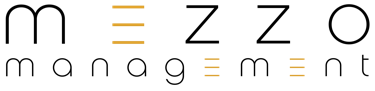 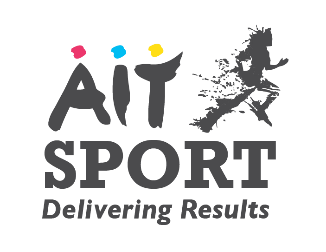 GRAND PRIX 2019EVENT SCHEDULELIVE ONLINE STREAMING TO START AT 6:30pm6:30pm     800m    			Women Final  6:40pm     60m Hurdles 			Men Heat 16:46pm     60m Hurdles 			Men Heat 2 6:56pm     60m    			Women Heat 1 7:01pm     60m    				Women Heat 2 6:55pm     Pole Vault   			Men Final7:10pm     60m    				Men Heat 1 7:18pm     60m    				Men Heat 2 7:20pm     High Jump   			Women FinalLIVE TV COVERAGE TO START AT 7:30pm7:34pm     1500m              			Women Final 7:44pm     800m    			Men Final  7:54pm     400m               			Women Final8:04pm     400m               			Men Final8:17pm     60m Hurdles 			Men Final8.27pm     60m     			Women Final8:37pm     60m     			Men Final8:45pm     Mile    			Men FinalLIVE TV COVERAGE TO FINISH AT 9.00pm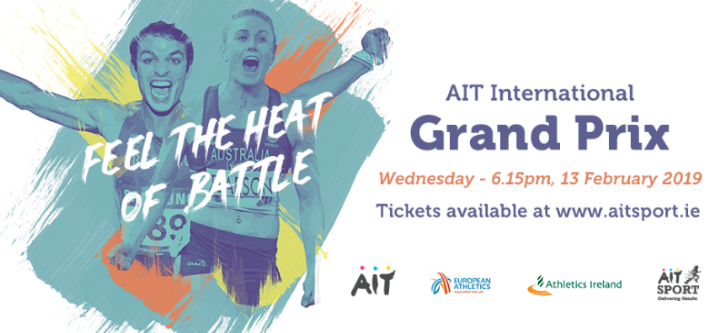 